Муниципальное бюджетное дошкольное образовательное учреждение «Ваховский детский сад «Лесная сказка»»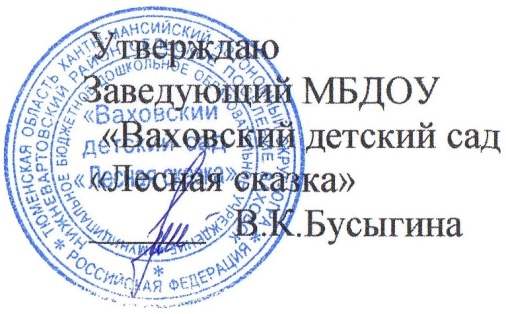 Работа с родителями на 2018 -2019 год                                                                                                                  группы № 4 общеразвивающей направленности                                                                                                                                            детей от 3 до 5 лет                                                                             Воспитатели: Банных Д.Ю.                                                                                Гололобова М.Н.2018 – 2019 уч. годРабота с родителями  группы №4  на сентябрь 2018 годСодержание плана работы с родителямиСентябрь 2018 год                   Работа с родителями на октябрь 2018 год                Содержание плана работы с родителямиОктябрь 2018 годРабота с родителями на ноябрь 2017 годСодержание плана работы с родителямиНоябрь 2018 год                                    Работа с родителями на декабрь 2018 годСодержание плана работы с родителямиДекабрь  2018 годРабота с родителями на январь 2019 годСодержание плана работы с родителямиЯнварь  2019 годРабота с родителями на февраль 2019 годСодержание плана работы с родителямиФевраль 2019 годРабота с родителями на март 2019 годСодержание плана работы с родителямиМарт 2018 годРабота с родителями на апрель 2019 годСодержание плана работы с родителямиАпрель 2019 годРабота с родителями на май 2019 годСодержание плана работы с родителямиМай 2019 годДатаТемы работы с родителями1 неделя сентябряПамятка « Возрастные особенности детей 4-5 лет"Индивидуальные беседы и консультации по запросам родителей.2 неделя сентябряКонсультация «Режим дня для ребенка»Консультация «Учим ребенка правилам безопасности»Индивидуальные беседы и консультации по запросам родителей.3 неделя сентябряБеседа «Цели и задачи воспитания и обучения детей 4-5 лет»Консультация для родителей " Правила безопасности для детей при общении с незнакомцами"Участие родителей в конкурсе «Дары осени»4 неделя сентябряАнкетирование родителей. Тема: «Какой вы родитель?»Консультация  «Здоровое питание –здоровый ребенок»Индивидуальные беседы и консультации по запросам родителей.№КритерийМероприятияМероприятияМероприятияМероприятия№Критерий1 неделя2 неделя3 неделя4неделя1Отношения участников образовательного процессаЗаполнение социального паспорта семей дошкольников.Цель: изучение специфики семейного воспитания, уровня педагогической культуры родителей, составление социально-демографического паспорта семей.Консультация для родителей«Учим ребенка правилам безопасности»Беседа «Цели и задачи воспитания и обучения детей 4-5 летАнкетирование родителей. Тема: «Какой вы родитель?»2ИнформированностьКонсультация «Режим дня для ребенка»Ознакомление родителей с режимом работы детского садаВыбор родителей в управляющий совет детского садаОзнакомление родителей с сайтом детского сада3Материально-техническая оснащенность учрежденияОзнакомление родителей  с центрами предметно-развивающей среды группы.Информирование родителей о закаливающих процедурах на осенний период времени.Размещение методического материала:«Режим дня»,«Наша непосредственно образовательная деятельность»,    «Объявления».«Советы логопеда»Беседа «Прогулка и одежда детей в холодный период»4Деятельность педагогического коллективаРазмещение информации для родителей на официальном сайте ДОУ.Организация   семейной фото - выставки в  группе: «Отдыхаем всей семьей»Участие родителей в конкурсе«Дары осени»Изучение социального статуса семей ДОУ (составление социального паспорта семьи)ДатаТемы работы с родителями1 неделя октябряБеседа «Воспитываем счастливых детей»Памятка родителям по предупреждению детской агрессивности.Инструктаж «Действия при угрозе совершения террористического акта»2 неделя октябряКонсультация: «Легко ли научить ребенка правильно вести себя на дороге» Беседа «Играйте вместе с детьми»Информирование родителей: «Роль семьи в формировании навыков самообслуживания»3 неделя октября« Консультация для родителей «Роль отца в воспитании ребенка» Инструктаж . «Предупреждение детского дорожно-транспортного травматизма»Индивидуальные беседы и консультации по запросам родителей.4 неделя октябряБеседа: « Как нельзя говорить с ребенком»Родительское собрание на тему «Я- семья- родитель- народ»Индивидуальные беседы по запросам родителей.№КритерийМероприятияМероприятияМероприятияМероприятия№Критерий1 неделя2 неделя3 неделя4неделя1Отношения участников образовательного процессаБеседа «Воспитываем счастливых детей»Консультация: «Легко ли научить ребенка правильно вести себя на дороге» Инструктаж . «Предупреждение детского дорожно-транспортного травматизма»Индивидуальные беседы по запросам родителей.2ИнформированностьРазмещение методического материала.Уголок здоровья:профилактические и оздоровительные мероприятия на октябрь;«Здоровье всему голова»Размещение  методического материала.Экологическая страничка:Папка - передвижка «Знакомство с месяцемОктябрь»Информирование родителей: «Роль семьи в формировании навыков самообслуживания».Размещение информации для родителей на официальном сайте ДОУ.3Материально-техническая оснащенность учрежденияПомощь родителей в изготовлении пособий для развития мелкой моторики рук.Беседа «Играйте вместе с детьми»Участие родителей в оформлении предметно-развивающей среды группы.Участие родителей в подготовке детей к "Празднику осени"4Деятельность педагогического коллективаИндивидуальные беседы в вечернее время на темы:  режим дня и последствия его нарушенияСоздание  для родителей «Почты доверия»Родительское собрание на тему «Я-семья -родитель- народ»Выставка «Дары осени»ДатаТемы работы с родителями1 неделя ноябряКонсультация : «Что нельзя говорить своему ребенку»Индивидуальные беседы и консультации по запросам родителей.Памятка «Безопасность детей дошкольного возраста дома»2 неделя ноябряБеседа «Правила  личной безопасности» Консультация  для родителей на тему :«Обучение детей ПДД»Индивидуальные беседы и консультации по запросам родителей.3 неделя ноябряИнструктаж по правилам поведения и мерам безопасности водоемах в осенне-зимний периодКонсультация для родителей « Советы родителям     гиперактивного  ребенкаРекомендации для родителей по развитию читательского интереса4 неделя ноябряПамятка «Как проводить с ребенком досуг»Оформление стенгазеты « Мама- солнышко мое»Индивидуальные беседы и консультации по запросам родителей.№КритерийМероприятияМероприятияМероприятияМероприятия№Критерий1 неделя2 неделя3 неделя4неделя1Отношения участников образовательного процессаКонсультация : «Что нельзя говорить своему ребенку»Беседа «Правила  личной безопасности»»Инструктаж по правилам поведения и мерам безопасности водоемах в осенне-зимний периодПамятка «Как проводить с ребенком досуг»2ИнформированностьРазмещение  методического материала.Экологическая страничка:Папка - передвижка «Знакомство с месяцемНоябрь»Предоставить родителям информацию по тематической неделе: «Перелетные птицы»Рекомендации для родителей по развитию читательского интересаРазмещение информации для родителей на официальном сайте ДОУ.3Материально-техническая оснащенность учрежденияУчастие родителей в оформлении предметно-развивающей среды группы (Литературный уголок).Помощь родителей в изготовлении «Семейных книжек - малышек»Организация «Калейдоскопа добрых дел» (подклеить книги)Оформление альбома «Краски осени»4Деятельность педагогического коллективаПроводить в вечернее время с родителями индивидуальные беседы на тему:- одежда детей в группе;Трудимся вместе «Изготовление кормушек для птиц»Оформление стенгазеты «Мама – солнышко мое».Размещение методического материала по запросам родителей.ДатаТемы работы с родителями1 неделя декабряКонсультация «Родительские заповеди»Памятка «Семейный кодекс здоровья»Индивидуальные беседы и консультации по запросам родителей2 неделя декабря  Памятка «Правила пожарной безопасности в период проведения новогодних праздниковИндивидуальные беседы и консультации по запросам родителей.3 неделя декабряПамятка «Какие игрушки нужны вашим детям»Конкурс самоделок «Волшебные снежинки»Индивидуальные беседы и консультации по запросам родителей.4  неделя декабряКонсультация «Леворукость у детей»Акция – конкурс «Здоровый образ жизни нашей семьи» конкурс семейных стенгазет.Инструктаж «О соблюдении родителями мер пожарной безопасности при проведении новогодних мероприятий»№КритерийМероприятияМероприятияМероприятияМероприятия№Критерий1 неделя2 неделя3 неделя4неделя1Отношения участников образовательного процессаКонсультация «Родительские заповеди». Составление памятки «Семейный кодекс здоровья»Оформление группы вместе с родителями к празднику Нового годаИнструктаж  «Правила пожарной безопасности в период проведения новогодних праздников2ИнформированностьРазмещение методического материала.«Объявления»Уголок здоровья: «Профилактические и оздоровительные мероприятия на декабрь»Предоставить родителям информацию по тематическим неделям: « Мир сказок. Признаки зимы»Размещение  методического материала.Экологическая страничка:Папка - передвижка «Знакомство с месяцем Декабрь»Размещение информации для родителей на официальном сайте ДОУ.3Материально-техническая оснащенность учрежденияПомощь родителей в изготовлении пособий для подвижных игр в «Центр игры»Участие родителей в оформлении предметно-развивающей среды группы (Центр творчества).Конкурс самоделок «Волшебные снежинки»Акция – конкурс «Здоровый образ жизни нашей семьи» конкурс семейных стенгазет.4Деятельность педагогического коллективаПодготовка к новогоднему утреннику. Изготовление  костюмов. Привлечение родителей к подготовке к праздникуПамятка «Детские игры – отражение «взрослой жизни»»Конкурс самоделок «Волшебные снежинки»Трудовой десант «Постройка снежного городка на участке для прогулок»ДатаТемы работы с родителями1 неделя январяКонсультация для родителей «Зачем детям рисовать»Индивидуальные беседы и консультации по запросам родителей.2 неделя январяСловесные рекомендации «Роль семьи в физическом воспитании»Советы родителям «Как научить детей общаться»Инструктаж «Основы безопасности жизнедеятельности детей в зимний период»3 неделя январяКонсультация «Детская ложь»Индивидуальные беседы и консультации по запросам родителей.Памятка «Материнские заповеди»4 неделя январяКонсультация  Скандал по всем правилам, или как справиться с детской истерикойИндивидуальные беседы и консультации по запросам родителей.№КритерийМероприятияМероприятияМероприятияМероприятия№Критерий1 неделя2 неделя3 неделя4неделя1Отношения участников образовательного процессаКонсультация для родителей «Зачем детям рисовать»Словесные рекомендации «Роль семьи в физическом воспитании»Памятка «Материнские заповедиКонсультация  "Скандал по всем правилам, или как справиться с детской истерикой"2ИнформированностьПредоставить родителям информацию по тематическим неделям «Мир зимней природы. Человек и зима. Зимующие птицы»Размещение  методического материала.Экологическая страничка:Папка - передвижка «Знакомство с месяцем Январь»Размещение методического материала.«Объявления»Уголок здоровья: «Профилактические и оздоровительные мероприятия на январь»Размещение информации для родителей на официальном сайте ДОУ.3Материально-техническая оснащенность учрежденияУчастие родителей в оформлении предметно-развивающей среды группы (Патриотический центр).Оформление альбома «Зима»Изготовление дидактических пособий.Помощь родителей в изготовлении папки – передвижки «Январь»4Деятельность педагогического коллективаИндивидуальные беседы на тему «Капризы дошкольников»Фотовыставка «Новогодние и рождественские праздники»Консультация «Как привести выходные дни с детьми»Размещение методического материала по запросам родителей.ДатаТемы работы с родителями1 неделя февраляБеседа на тему «Чтобы ребенок рос трудолюбивым»Индивидуальные беседы и консультации по запросам родителей.Памятка по воспитанию культуры поведения у детей.2 неделя февраляПамятка «Как помочь ребенку быть вежливым»Индивидуальные беседы и консультации по запросам родителей.Инструктаж для родителей «Безопасность детей –наше общее дело!»3 неделя февраляСловесные рекомендации по оздоровительным мероприятиям.Консультация  «Дисциплина на улице – залог безопасности»Индивидуальные беседы и консультации по запросам родителей.4 неделя февраляКонсультация «Самооценка ребенка. Что это такое?»Профилактика гриппа: памятка для родителей.Памятка по проведению зимних подвижных игр с детьми№КритерийМероприятияМероприятияМероприятияМероприятия№Критерий1 неделя2 неделя3 неделя4неделя1Отношения участников образовательного процессаПамятка по воспитанию культуры поведения у детей.Инструктаж для родителей «Безопасность детей –наше общее дело!»Словесные рекомендации по оздоровительным мероприятиямКонсультация «Самооценка ребенка. Что это такое?»2ИнформированностьРазмещение  методического материала.Экологическая страничка:Папка - передвижка «Знакомство с месяцем Февраль»Размещение методического материала.«Объявления»Уголок здоровья: «Профилактические и оздоровительные мероприятия на февраль.Предоставить родителям информацию по тематическим неделям «Мужские професии»Размещение информации для родителей на официальном сайте ДОУ.3Материально-техническая оснащенность учрежденияОформление альбома «Зима»Организация фотовыставки с рассказами о папах
(оформление детскими рисунками).Помощь родителей в изготовлении подарков для пап.Участие родителей в оформлении предметно-развивающей среды группы (Центр познания).4Деятельность педагогического коллективаРазмещение методического по теме «Каким должен быть отец»Фото – выставка «Мама, папа, я  - спортивная семья»Оформление стенгазеты «Защитники отечества»Изготовление семейных альбомов «Наша дружная семья» ДатаТемы работы с родителями1 неделя мартаУтренник к празднику «8 Марта».Словесные рекомендации по  изготовлению поделок на тему «Весна»Оформление фотовыставки «Это мамочка моя»2 неделя мартаПамятка для родителей «Чтоб не ссориться с огнем»Консультация « Сказкотерапия для детей до школьного возраста». Индивидуальные беседы и консультации по запросам родителей.3 неделя мартаИнструктаж «Безопасность детей дома»Консультация «Компьютер: хорошо или плохо» Индивидуальные беседы и консультации по запросам родителей.4 неделя мартаИндивидуальные беседы и консультации по запросам родителей.Беседа «Вечер в семье»Советы  по воспитанию внуков№КритерийМероприятияМероприятияМероприятияМероприятия№Критерий1 неделя2 неделя3 неделя4неделя1Отношения участников образовательного процессаСловесные рекомендации по  изготовлению поделок на тему «Весна»Памятка для родителей «Чтоб не ссориться с огнем»Инструктаж «Безопасность детей дома»Беседа «Вечер в семье»2ИнформированностьПредоставить родителям информацию по тематическим неделям «Весна. Человек и весна. Огород на окне»Размещение методического материала.«Объявления»Уголок здоровья: «Профилактические и оздоровительные мероприятия на март.Размещение  методического материала.Экологическая страничка:Папка - передвижка «Знакомство с месяцем Март»Размещение информации для родителей на официальном сайте ДОУ.3Материально-техническая оснащенность учрежденияСовместная подготовка к весеннему  празднику.)Привлечь родителей к подготовке к развлечению, посвященному международному женскому дню.Помощь родителей в изготовлении подарков для мам и бабушек.Участие родителей в оформлении предметно-развивающей среды группы (Центр манипулятивных игр)4Деятельность педагогического коллективаОформление фотовыставки «Это мамочка моя»Выставка игрушек сделанных своими руками.Участие во Всероссийском конкурсе детских рисунков.Оформление выставки рисунков с родителями «Забавные отпечатки»ДатаТемы работы с родителями1 неделя апреляПамятка «О воспитании доброты в детях»Консультация «Здоровье детей в наших руках»Индивидуальные беседы и консультации по запросам родителей.2 неделя апреляКонсультация «Духовно- нравственное воспитание  в семье»Индивидуальные беседы и консультации по запросам родителей3 неделя апреляСловесные рекомендации «Одежда  детей в весенний период»Консультация для родителей «Как нельзя говорить с ребенком»4 неделя апреляИндивидуальные беседы и консультации по запросам родителей.Инструктаж «Родители о правилах дорожного движения№КритерийМероприятияМероприятияМероприятияМероприятия№Критерий1 неделя2 неделя3 неделя4неделя1Отношения участников образовательного процессаПамятка «О воспитании доброты в детях»Консультация «Духовно- нравственное воспитание  в семье»Словесные рекомендации «Одежда для малышей в весенний период»Инструктаж «Родители о правилах дорожного движения2ИнформированностьРазмещение  методического материала.Экологическая страничка:Папка - передвижка «Знакомство с месяцем Апрель»Предоставить родителям информацию по тематическим неделям «Космос. Народная игрушка. Насекомые»Размещение методического материала.«Объявления»Уголок здоровья: «Профилактические и оздоровительные мероприятия на апрель.Размещение информации для родителей на официальном сайте ДОУ.3Материально-техническая оснащенность учрежденияУчастие в групповом конкурсе «Наши изобретения (Наши руки не знают скуки)Оснащение центра сюжетно-ролевых игр различными атрибутами.Пополнить речевой уголок игровым материалом для развития мелкой моторики рук, речевого дыхания, артикуляционного аппарата.Обновить центр искусства (карандаши, краски, пластилин, бумага и др.).4Деятельность педагогического коллективаОформление выставки  на тему: «Космос»Оформление выставки «Наша дружная семья - детский садОформление папки – передвижки «Артикуляционная гимнастика»Выставка детских рисунков «Наши успехи»ДатаТемы работы с родителями1 неделя маяБеседа «Совместный труд ребенка взрослого»Трудовой десант.  Участие родителей в благоустройстве территории детского сада.Индивидуальные беседы и консультации по запросам родителей.2 неделя маяКонсультация «Безопасность детей в летний период»Фото сессия «Лето, лето, скажи нам, где ты?»Советы родителям3 неделя маяКонсультация для родителей «Летний отдых с пользой для детей»Итоговое родительское собрание «Нетрадиционное рисование»Индивидуальные беседы и консультации по запросам родителей.4 неделя маяБеседа «Первая помощь при солнечных ожогах»Информация для родителей о важности использования водителями детских удерживающих устройств.Инструкция о мерах предосторожности во время весеннего паводка№КритерийМероприятияМероприятияМероприятияМероприятия№Критерий1 неделя2 неделя3 неделя4неделя1Отношения участников образовательного процессаБеседа «Совместный труд ребенка взрослого»Консультация «Безопасность детей в летний период»Консультация для родителей «Летний отдых с пользой для детей»Инструкция о мерах предосторожности во время весеннего паводка2ИнформированностьРазмещение методического материала.«Объявления»Уголок здоровья: «Профилактические и оздоровительные мероприятия на май.Размещение  методического материала.Экологическая страничка:Папка - передвижка «Знакомство с месяцем Май»Предоставить родителям информацию по тематическим неделям «Первоцветы. Солнечное детство. Лето»Размещение информации для родителей на официальном сайте ДОУ.3Материально-техническая оснащенность учрежденияПривлечение родителей к оснащению выносного материала.Фото сессия «Лето, лето, скажи нам, где ты?»Привлечь родителей к изготовлению игр для развития мелкой моторикиПривлечение родителей к оформлению участка к лету.4Деятельность педагогического коллективаБеседа «Первая помощь при солнечных ожогах»Итоговое родительское собрание «Нетрадиционное рисование»Конкурс рисунков «Правила дорожные детям знать положено». (Родители совместно с детьми)Просмотр видеоархива «Моменты из жизни группы». Обсуждение планов на будущий учебный год.